График проведения школьного этапа всероссийской олимпиады школьников в 2023-2024 учебном году понедельниквторниксредачетвергпятница11.0912.0913.09 КИТАЙСКИЙ ЯЗЫК14.09 ИСКУССТВО15.09 ПРАВО18.09ИСТОРИЯ19.09ЛИТЕРАТУРА20.09НЕМЕЦКИЙ ЯЗЫК21.09ТЕХНОЛОГИЯ22.0925.09РУССКИЙ ЯЗЫК26.09ФИЗИКА 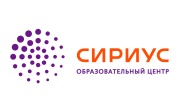 27.09ЭКОЛОГИЯ28.09ЭКОНОМИКА29.09ФИЗИЧЕСКАЯ КУЛЬТУРА02.10АНГЛИЙСКИЙ ЯЗЫК03.10ХИМИЯ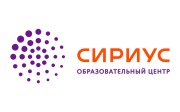 04.10ГЕОГРАФИЯ05.10АСТРОНОМИЯ06.1009.10ОБЩЕСТВОЗНАНИЕ10.10БИОЛОГИЯ11.10ОБЖ12.1013.10 16.1017.10МАТЕМАТИКА (4-6 кл)18.10МАТЕМАТИКА (7-11 кл)19.1020.1023.1024.10ИНФОРМАТИКА25.1026.1027.10